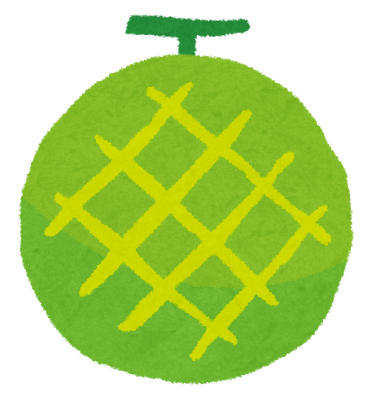 メロン¥18,300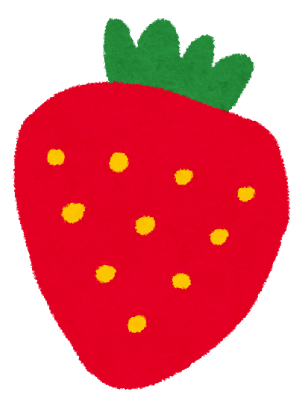 いちご¥600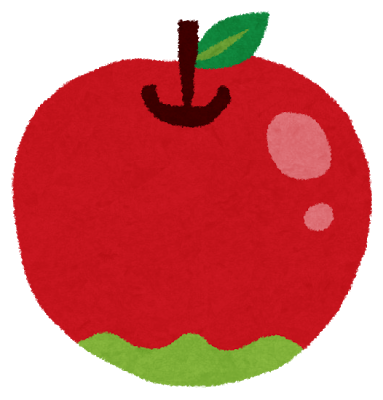 りんご¥300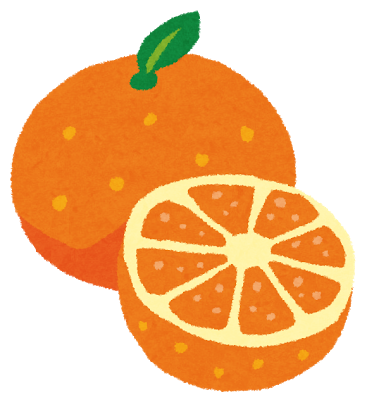 オレンジ¥200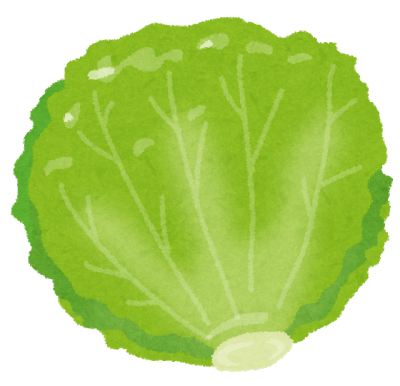 レタス¥120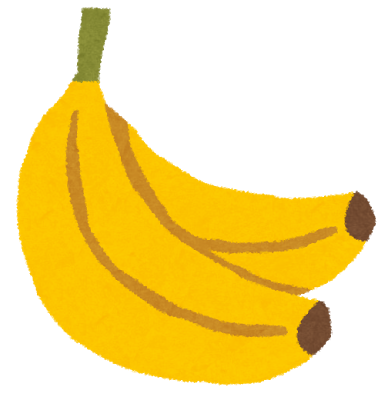 バナナ¥100メロン¥18,300いちご¥600りんご¥300オレンジ¥200レタス¥120バナナ¥100